PGY1 Resident Roster 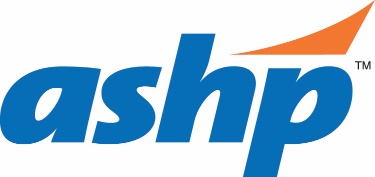 Please complete the information below for all current residents.  If no residents for current residency year, please list residents’ information from most recent residency year.Resident(Last name, First name)College of Pharmacy from Which Resident GraduatedDegree (if other than Doctor of Pharmacy)Graduation YearResident Home Site(Multi-site Programs Only)